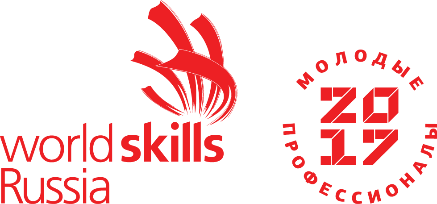 План застройки VI Регионального чемпионата WorldSkills RussiaКомпетенция: «R21 Преподавание в младших классах»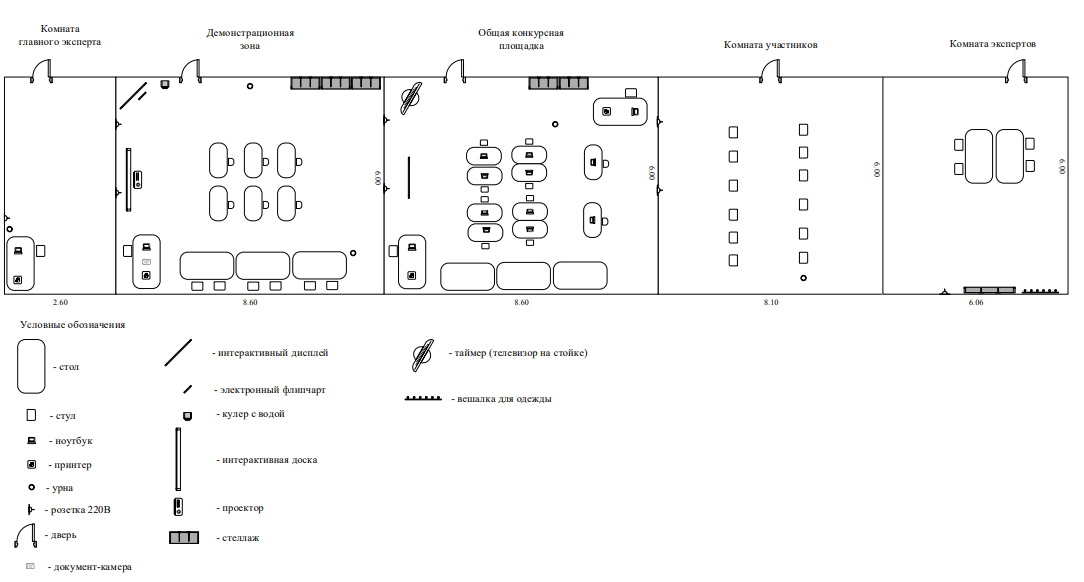             СОГЛАСОВАНО:Менеджер компетенции R21 «Преподавание в младших классах»___________________/Яковлева Э.Н./« 28 » октября 2021 год